Les axes de symétrie dans les figures planesDéfinition : ………………………………………………………………………………………………………………………………………………………………………………………………………………………………Nom de la figureNombre d’axes de symétrieNom de ces axesAxes de symétrieCarré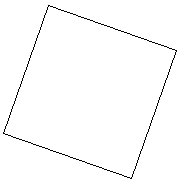 RectangleLosangeParallélogrammeTriangle isocèleTriangle rectangleTriangle équilatéral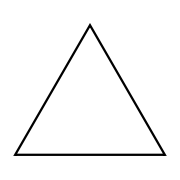 Triangle quelconque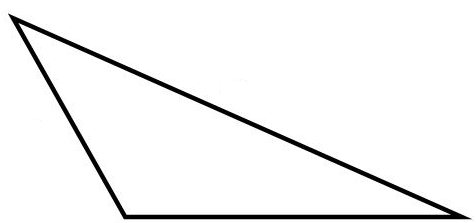 Cercle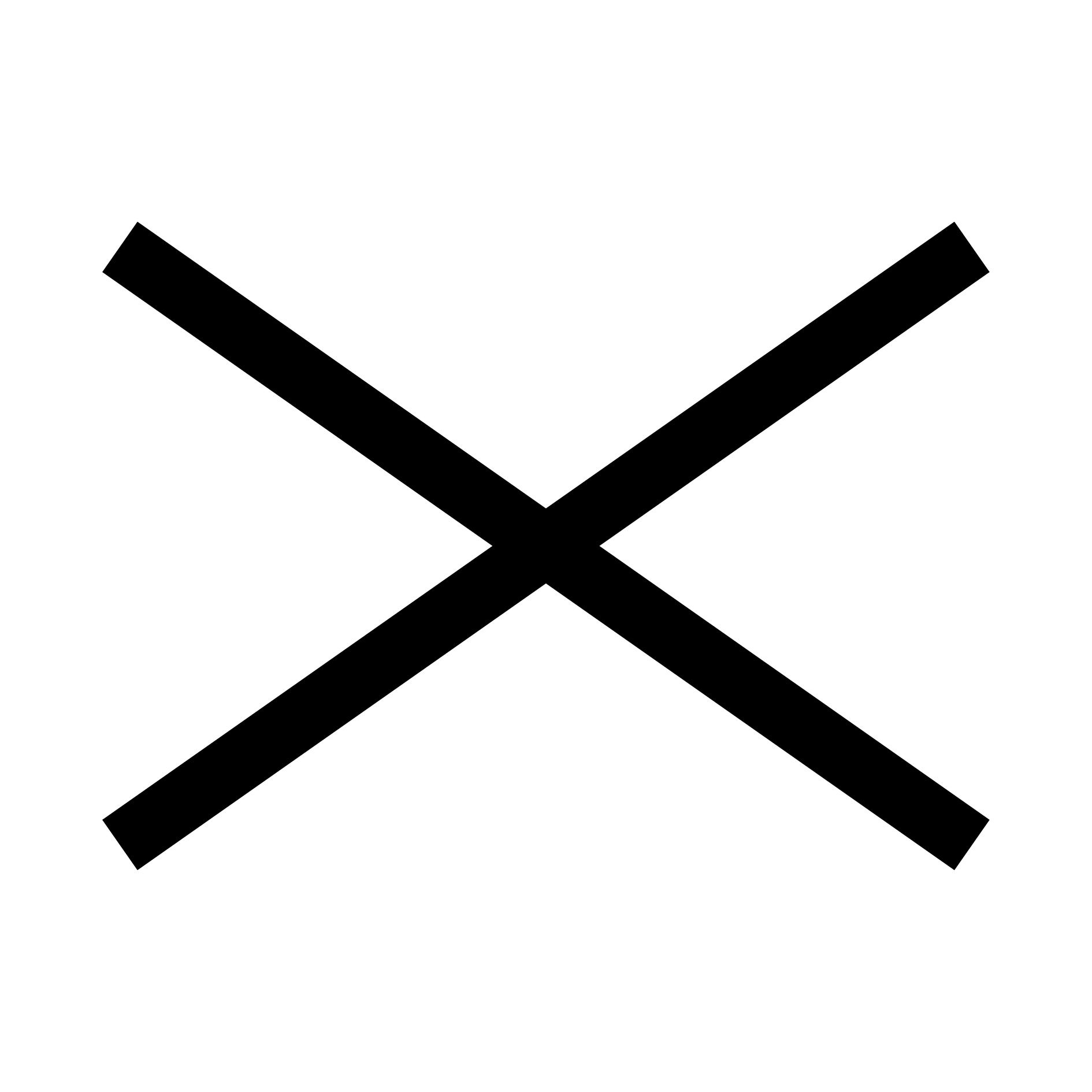 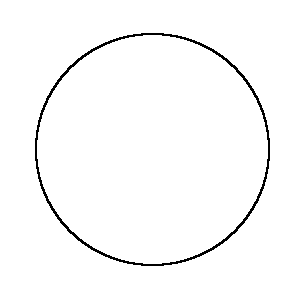 